MODULE : L’ENFANT INTÉRIEUR,REVES EVEILLES BIODYNAMIQUESChristiane LEWINDurée 4 jours 									     Montpellier								           21 – 24 Octobre 2021CONTENUNous irons sur les chemins de l’enfance, à la rencontre de cette partie de nous oubliée ou abandonnée, comme arrêtée au bord du chemin et qui nous attend : notre enfant intérieur. Pour faire ce voyage, nous expérimenterons le rêve éveillé biodynamique, porte s’ouvrant entre deux mondes, celui du conscient et celui de l’inconscient, véritable chemin de connaissance de soi et du monde qui nous entoure.L’approche biodynamique utilise les différents canaux sensoriels pour « entrer » dans le rêve et voyager dans l’espace-temps. Cela permet l’intégration du matériel psychique et la réorganisation de l’espace intérieur vers plus de cohérence et de conscience. Il est ainsi possible d’accéder à des mémoires personnelles, familiales ou collectives, pour venir y puiser les réponses et les ressources nécessaires à la transformation.OBJECTIFS ET COMPÉTENCES A ATTEINDREComprendre la théorie Biodynamique du lien psyché-somaConnaître la théorie sur le Rêve Éveillé Dirigé Expérimenter l’auto-hypnose et les méthodes de visualisation de son enfant intérieurAborder la théorie du conscient et de l’inconscientApprendre les techniques de relaxation profondeExplorer les techniques psychocorporelles d’échauffement biodynamiqueExpérimenter le R.E.D sur le thème de l’enfant intérieur (Méthodologie – Objectifs – Protocole d’actions)Maîtriser les apports théoriques sur la technique du R.E.D : la focalisation, l’utilisation des différents canaux sensoriels, la connexion organiqueIdentifier la symbolique et le rôle de la symbolisation dans le développement de la structure psychiqueExplorer des techniques Biodynamiques, de relaxation profonde puis de stimulation des images mentales de son enfant intérieurExpérimenter les techniques de reparentage positifPUBLIC VISÉ ET PRÉREQUIS Public visé : Tout public majeur.Prérequis et modalités d’accès : La formation requiert une connaissance du vocabulaire dans le domaine de la psychologie et/ou une expérience dans le travail social ou familial et/ou le niveau bac. Accessibilité personnes en situation de Handicap : Si un aménagement est nécessaire, merci de nous contacter au 04 67 22 40 50 ou par mail : ecole@psychologie-biodynamique.comCERTIFICATION : Un certificat sera remis à chaque participant à l’issue du stage.Une attestation de formation précisant la nature, les acquis et la durée de la session sera remise au bénéficiaire à l’issue de la prestationMOYENS PÉDAGOGIQUES, TECHNIQUES ET D’ENCADREMENT MIS EN ŒUVREIls s'appuient à la fois sur des démarches déductives et inductives :Déductives :Les exposés s'appuient sur l'analyse comparée des modèles théoriques. Ils synthétisent une réflexion en amont, issue d'une question, de l'étude d'un cas ou d'une mise en situation. Ils traitent des aspects relatifs au savoir (définition, présentation de concept…).Des exercices d'application sont également proposés, qui permettent par ailleurs une évaluation formatrice de certains concepts (présence thérapeutique, techniques psychos corporelles…)Inductives :Pour permettre au stagiaire de s'approprier le contenu de l'action de formation, il est amené à découvrir par lui-même, à faire l'expérience de.Ces démarches sont essentiellement utilisées pour les aspects liés à la mise en œuvre de nouveaux outils (écoute, reformulation, questionnement…). Elles sont basées sur des mises en situation et des jeux de rôle.Moyens pédagogiques : Exposés sur Powerpoint, paper board, tours de table, jeux de rôles, mises en situation et expérimentation. Polycopiés, musique et matériel de dessin.Moyens techniques : Salle équipée de matelas et chaises, paper board. Utilisation de matelas ou tables de massages pour les démonstrations. Utilisation d’un ordinateur et d’un vidéoprojecteur. Musique, matériel de dessin, planches d’équilibre, balles, masques, huiles essentielles, bandeaux, etc.Documents pédagogiques remis à l’apprenant ou l’apprenante sous forme de livret pédagogique. Moyen d’encadrement :	FORMATRICE : Christiane LEWIN 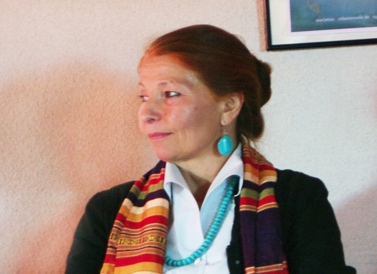 Thérapeute psychocorporel, formatrice internationale, superviseure, conférencière, co-fondatrice de l’École de Psychologie Biodynamique et du Centre de Psychologie Biodynamique de Montpellier.Dans son travail, elle apporte par sa présence à la fois ferme et douce une capacité de structuration vivante et souple. Elle autorise et accompagne l’ouverture de l’inconscient dans un climat de sécurité, sachant donner la juste réponse pour une guérison profonde des blessures de l’âme.Personnes en charge des stagiaires : Présence de 2 assistants, les noms vous seront communiqués ultérieurement.MOYEN PERMETTANT LE SUIVI ET L’APPRECIATION DES RESULTATS
Suivi de l’exécution : feuilles de présence signée des stagiaires et du formateur par demi-journée attestation d’assiduité attestation de fin de formation.
Appréciation des résultats
Évaluation des compétences :Verbale : en fin de stage.Écrite : Compte rendu de stage, à remettre dans un délai d'un mois.
ORGANISATION ET FONCTIONNEMENT DE LA FORMATION
Type de formation : Inter-entreprises
Nombre maximum de stagiaires : 24
Durée totale de la formation : 4 jours de 9h30 / 12h30 – 14h30 / 18h30.
Rythme : en continu
Hébergement : sur place et obligatoire, inclus au tarif. Merci de préciser votre heure et jour d’arrivée et de départ au 04 67 22 40 50 ou par mail ecole@psychologie-biodynamique.comNourriture : repas assurés par un cuisinier sur place, voir Tarif FormationMode d’organisation pédagogique : Présentiel
Lieu de formation : En centre sauf sur demande contraire

TARIF FORMATION :Tarif particulier : 735 €Tarif réduit (à partir du 5e module ou sur demande en cas de difficulté financière) : 520 € Tarif à partir du 7e module, pour les étudiants des deuxième et troisième cycles : 220 €Tarif entreprise : 1040 €Prévoir en sus 94 € de repas pour la totalité du stageHébergement inclus au tarif de la formationModalités : 30 % du prix lors de l'inscription, le restant à verser le premier jour du stage.
En cas de prise en charge, le signaler dans le formulaire d'inscription.